РЕШЕНИЕО принятии решения о внесении изменений в Устав Петропавловск-Камчатского городского округаРассмотрев проект решения о внесении изменений в Устав Петропавловск-Камчатского городского округа, внесенный исполняющим полномочия Главы Петропавловск-Камчатского городского округа Ивановой Ю.Н., в соответствии со статьей 28 Федерального закона от 06.10.2003 № 131-ФЗ «Об общих принципах организации местного самоуправления в Российской Федерации», статьей 28 Устава Петропавловск-Камчатского городского округа Городская Дума Петропавловск-Камчатского городского округаРЕШИЛА:1. Принять Решение о внесении изменений в Устав Петропавловск-Камчатского городского округа.2. Направить принятое Решение Главе Петропавловск-Камчатского городского округа для подписания и представления на государственную регистрацию в Управление Министерства юстиции Российской Федерации по Камчатскому краю в установленном федеральным законодательством порядке.3. Главе Петропавловск-Камчатского городского округа после государственной регистрации направить принятое Решение в газету «Град Петра и Павла» для опубликования.РЕШЕНИЕот 17.03.2021 № 352-ндО внесении изменений в Устав Петропавловск-Камчатского городского округаПринято Городской Думой Петропавловск-Камчатского городского округа(решение от 17.03.2021 № 882-р)1. Пункт 43 части 1 статьи 11 изложить в следующей редакции:«43) организация в соответствии с федеральным законом выполнения комплексных кадастровых работ и утверждение карты-плана территории;».2. Часть 1 статьи 12 дополнить пунктом 21 следующего содержания:«21) осуществление мероприятий по оказанию помощи лицам, находящимся в состоянии алкогольного, наркотического или иного токсического опьянения.».3. Пункт 65 части 1 статьи 48 изложить в следующей редакции:«65) организация в соответствии с федеральным законом выполнения комплексных кадастровых работ и утверждение карты-плана территории;».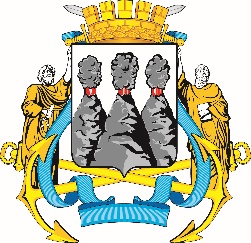 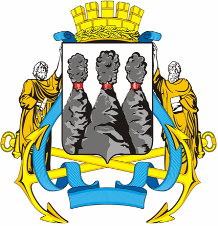 ГОРОДСКАЯ ДУМАПЕТРОПАВЛОВСК-КАМЧАТСКОГО ГОРОДСКОГО ОКРУГАот 17.03.2021 № 882-р36-я (внеочередная) сессияг.Петропавловск-КамчатскийПредседатель Городской Думы Петропавловск-Камчатского городского округа Г.В. Монахова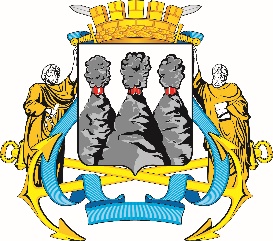 ГОРОДСКАЯ ДУМАПЕТРОПАВЛОВСК-КАМЧАТСКОГО ГОРОДСКОГО ОКРУГАГлаваПетропавловск-Камчатского городского округаК.В. Брызгин